السؤال الثالث : عزيزي الطالب ستجد أدناه خريطة صماء لدول مجلس التعاون الخليجي سجل عليها أسماء                      دول المجلس  حسب موقعها ؟	                                     	3 درجات 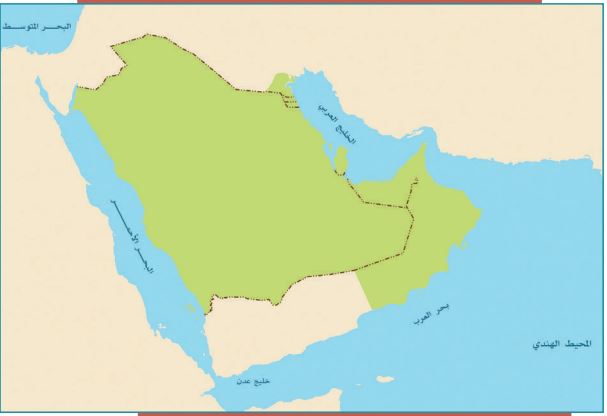 السؤال الرابع : أكمل خرائط المفاهيم التالية ؟	            	درجتين  السؤال الخامس : مستعينا بالشكل المجاور ضع المصطلح المناسب امام العبارات التالية ؟  3 درجات }                      { هي سلسلة من الاهتزازات الارتجاجية المتتالية لجزء من سطح الارض  .}                      { هو الحيز او المكان الذي يمكن ان تعيش فيه المخلوقات الحية   .}                      { هي الا يجد المء عملا وهو قادر عليه وراغب فيه   .السؤال السادس :  عزيزي الطالب اكتب بأسلوبك عبارة موجزة ومفيدة و مناسبة في الموضوعات التالية ؟	     درجتين  الخصائص المشتركة لسكان دول مجلس التعاون الخليجي :.....................................................................................................................................جهود وطني المملكة العربية السعودية في المحافظة على البيئة والطبيعة :.....................................................................................................................................محمد القرنيالمملكة العربية السعوديةوزارة التعليمإدارة تعليم ................     مدرسة .........................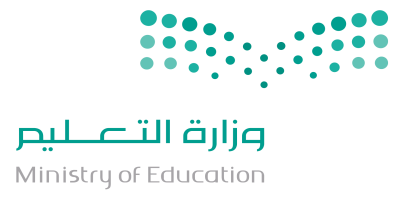 الصف : الثاني  المتوسط اختبار منتصف الفترة اسم الطالبالفصل		20درجةالسؤال الاول : ضع علامة ( √ ) امام العبارة الصحيحة وعلامة ( × ) امام العبارة الخاطئة فيمايلي؟                                                                              ( 5 درجات )السؤال الاول : ضع علامة ( √ ) امام العبارة الصحيحة وعلامة ( × ) امام العبارة الخاطئة فيمايلي؟                                                                              ( 5 درجات )السؤال الاول : ضع علامة ( √ ) امام العبارة الصحيحة وعلامة ( × ) امام العبارة الخاطئة فيمايلي؟                                                                              ( 5 درجات )1في المملكة العربية السعودية براكين قديمة 2التعرية من العمليات الخارجية لتشكيل سطح الارض 3تقع المملكة العربية السعودية في الاقليم الاستوائي  4تمتلك دول مجلس التعاون الخليجي موارد اقتصادية كبيرة لها تأثير في العالم 5يعقد المجلس الأعلى لدول مجلس التعاون الخليجي اجتماعه مرتين في العام السؤال الثاني : أختار الاجابة الصحيحة فيمايلي ؟          ( 5 درجات ) السؤال الثاني : أختار الاجابة الصحيحة فيمايلي ؟          ( 5 درجات ) السؤال الثاني : أختار الاجابة الصحيحة فيمايلي ؟          ( 5 درجات ) السؤال الثاني : أختار الاجابة الصحيحة فيمايلي ؟          ( 5 درجات ) 1وصف حالة الجو في مدة زمنية قصيرة :وصف حالة الجو في مدة زمنية قصيرة :وصف حالة الجو في مدة زمنية قصيرة :الرطوبة الرطوبة المناخ الطقس 2صخور منصهرة اندفعت من باطن الارض ثم تصلبت :صخور منصهرة اندفعت من باطن الارض ثم تصلبت :صخور منصهرة اندفعت من باطن الارض ثم تصلبت :الصخور النارية الصخور النارية الصخور المتحولة الصخور المتصلبة 3أنشئ مجلس التعاون الخليجي عام :أنشئ مجلس التعاون الخليجي عام :أنشئ مجلس التعاون الخليجي عام :1401هـ1401هـ1402هـ1403هـ4جهاز قياس سرعة الرياح : جهاز قياس سرعة الرياح : جهاز قياس سرعة الرياح : الأنيمومتر الأنيمومتر الباروجراف دوارة الرياح 5تحقيق التضامن العربي والاسلامي من انجازات مجلس التعاون الخليجي : تحقيق التضامن العربي والاسلامي من انجازات مجلس التعاون الخليجي : تحقيق التضامن العربي والاسلامي من انجازات مجلس التعاون الخليجي : الاقتصادية الاقتصادية الامنية السياسية 